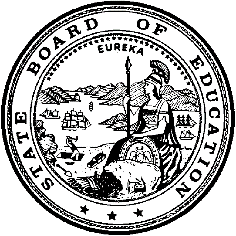 California Department of EducationExecutive OfficeSBE-006 (REV. 1/2018)Specific WaiverCalifornia State Board of Education 
January 2020 Agenda
Item #W-04SubjectRequest by Placer County Office of Education under the authority of California Education Code Section 65001(e) for waivers of Education Code sections 65000 and 65001, relating to schoolsite councils regarding changes in shared, composition, or shared and composition members.Waiver Number9-9-2019Type of ActionAction, ConsentSummary of the Issue(s)Specific authority is provided in California Education Code (EC) Section 65001(e) to allow the State Board of Education to waive the Schoolsite Council (SSC) requirements contained in EC sections 65000 and 65001 that would hinder the successful implementation of a categorical program under EC Section 64001. These waivers must be renewed every two years and are required because the shared SSC does not share a campus (EC Section 65001[a]([1)]) and the campuses are not within geographic proximity to one another (EC 65001[2][b]).Authority for WaiverEC Section 65001(e)RecommendationApproval: NoApproval with conditions: Yes, see Attachment 1.Denial: NoSummary of Key IssuesThe Placer County Office of Education is requesting to renew a shared SSC for two schools: Placer County Community Schools and Placer County Court Schools. Placer County Community Schools has two campuses: Koinonia campus, located in Loomis, has two classroom teachers serving 25 students and Tahoe Truckee campus, located in Truckee, has one classroom teacher serving 8 students. Placer County Court Schools, located in Auburn, has two classroom teachers serving 15 students. The two schools are run under one administrator. In addition, the schools serve similar student populations in kindergarten through grade twelve in rural areas.Summary of Previous State Board of Education Discussion and ActionThe California Department of Education has previously presented requests from local educational agencies (LEAs) to waive some of the SSC requirements in EC sections 65000 and 65001 to allow one shared SSC for multiple schools or to change the number of SSC members. All of these requests have been granted with conditions. The conditions take into consideration the rationale provided by the LEAs, a majority of which are due to the size, type, location, or other capacities of the schools.Fiscal Analysis (as appropriate)There is no statewide fiscal impact of waiver approval.Attachment(s)Attachment 1: Local Educational Agency Requesting a Schoolsite Council Waiver (1 Page)Attachment 2: Placer County Office of Education Specific Waiver Request 9-9-2019 (2 Pages). (Original waiver request is signed and on file in the Waiver Office.)Attachment 1: Local Educational Agency Requesting a Schoolsite Council WaiverCalifornia Education Code Section 65001(e)Created by California Department of EducationNovember 2019Attachment 2: Placer County Office of Education Specific Waiver Request 9-9-2019California Department of EducationWAIVER SUBMISSION – SpecificCD Code: 3110314Waiver Number: 9-9-2019Active Year: 2019Date In: 9/18/2019 4:46:45 PMLocal Education Agency: Placer County Office of EducationAddress: 360 Nevada St.Auburn, CA 95603Start: 1/1/2020End: 12/31/2021Waiver Renewal: YesPrevious Waiver Number: 15-10-2017-W-13Previous SBE Approval Date: 1/18/2018Waiver Topic: Schoolsite Council StatuteEd Code Title: Shared Schoolsite Council Ed Code Section: 52852Ed Code Authority: 52863Education Code or CCR to Waive: A schoolsite council shall be established [at each school] which participates in school based program coordination. Outcome Rationale: The Placer County Office of Education operates three small schools, Koinonia Community School (Loomis - 25 students, 2 teachers), Honour Schaps Court School (Auburn - 15 students, 2 teachers) and Tahoe Truckee Community School (Truckee - 8 students, 1 teacher). There is one shared administrator for the three sites.A combined school site council allows for coordination and a unified vision to best utilize fiscal and other resources to increase achievement across three small school sites with similar student populations and a shared administrator.Student Population: 48City Type: RuralLocal Board Approval Date: 9/12/2019Council Reviewed By: Placer County Court and Community Schoolsite CouncilCouncil Reviewed Date: 8/15/2019Council Objection: NoCouncil Objection Explanation: (None)Audit Penalty Yes or No: NoCategorical Program Monitoring: NoSubmitted by: Ms. Susan ConnollyPosition: Executive Director, Student ServicesE-mail: sconnolly@placercoe.k12.ca.usTelephone: 530-745-1440Fax: 877-431-2791Waiver NumberLocal Educational Agency (LEA) for School(s) (County-District-School Code[s])LEAs Request for a Schoolsite Council (SSC) WaiverCalifornia Department of Education RecommendationWaiver Renewal Yes or No Period of Request/Period RecommendedCollective Bargaining Unit Position/ Current AgreementSSC/Advisory Committee PositionLocal Board Approval Date9-9-2019Placer County Office of Education for Placer County Community Schools (3110314 3130259) and Placer County Court Schools (3110314 3130101)Shared SSCApproval with conditions: the SSC must consist of one principal, three classroom teachers (selected by peers), one other school personnel (selected by peers), two parent/community members (selected by parents), and three students (selected by peers).YesRequested01/01/2020 to 12/31/2021Recommended01/01/2020 to 12/31/2021None indicatedPlacer County Community Schools and Placer County Court Schools shared SSC08/15/2019No Objection09/12/2019